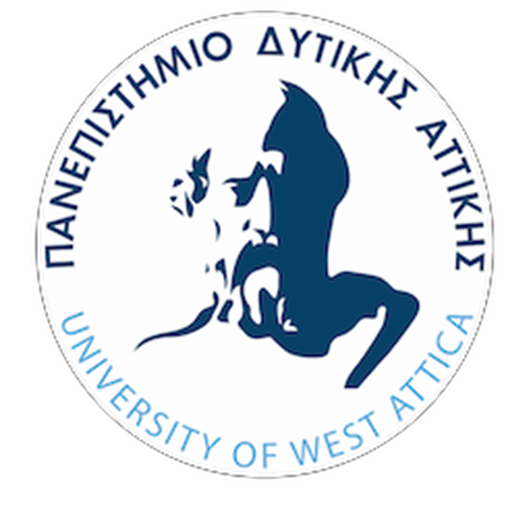 ΣΧΟΛΗ ΔΙΟΙΚΗΤΙΚΩΝ, ΟΙΚΟΝΟΜΙΚΩΝ & ΚΟΙΝΩΝΙΚΩΝ ΕΠΙΣΤΗΜΩΝΤΜΗΜΑ ΔΙΟΙΚΗΣΗΣ ΤΟΥΡΙΣΜΟΥ(Έγκριση ΠΠΣ, Συνεδρίαση Διοικούσας Επιτροπής ΠΑΔΑ 13/26/06/2018)ΑΝΤΙΣΤΟΙΧΙΣΕΙΣ ΜΑΘΗΜΑΤΩΝ ΠΑΛΑΙΩΝ ΠΠΣ ΤΜΗΜΑΤΩΝ ΑΤΕΙ ΑΘΗΝΑΣ ΚΑΙ ΠΕΙΡΑΙΑ ΚΑΙ ΝΕΟΥ ΠΠΣ ΤΜΗΜΑΤΟΣ ΔΙΟΙΚΗΣΗΣ ΤΟΥΡΙΣΜΟΥ ΠΑΔΑ.ΜΑΘΗΜΑ ΣΤΟ ΠΠΣ ΤΟΥ ΤΜΗΜΑΤΟΣ ΔΙΟΙΚΗΣΗΣ ΕΠΙΧΕΙΡΗΣΕΩΝ ΚΑΤ/ΝΣΗΣ ΔΙΟΙΚΗΣΗΣ ΤΟΥΡΙΣΤΙΚΩΝ ΕΠΙΧΕΙΡΗΣΕΩΝ ΚΑΙ ΕΠΙΧΕΙΡΗΣΕΩΝ ΦΙΛΟΞΕΝΙΑΣ ΑΤΕΙ ΑΘΗΝΑΣΜΑΘΗΜΑ ΣΤΟ ΠΠΣ ΤΟΥ ΤΜΗΜΑΤΟΣ ΔΙΟΙΚΗΣΗΣ ΕΠΙΧΕΙΡΗΣΕΩΝ ΚΑΤ/ΝΣΗΣ ΔΙΟΙΚΗΣΗΣ ΤΟΥΡΙΣΤΙΚΩΝ ΕΠΙΧΕΙΡΗΣΕΩΝ ΚΑΙ ΕΠΙΧΕΙΡΗΣΕΩΝ ΦΙΛΟΞΕΝΙΑΣ ΑΤΕΙ ΑΘΗΝΑΣΜΑΘΗΜΑ ΣΤΟ ΝΕΟ ΠΠΣ ΤΟΥ ΤΜΗΜΑΤΟΣ ΔΙΟΙΚΗΣΗΣ ΤΟΥΡΙΣΜΟΥ ΤΟΥ ΠΑΔΑΜΑΘΗΜΑ ΣΤΟ ΝΕΟ ΠΠΣ ΤΟΥ ΤΜΗΜΑΤΟΣ ΔΙΟΙΚΗΣΗΣ ΤΟΥΡΙΣΜΟΥ ΤΟΥ ΠΑΔΑΚΩΔΙΚΟΣΤΙΤΛΟΣΚΩΔΙΚΟΣΤΙΤΛΟΣΑ ΕΞΑΜΗΝΟΤ1-3060-172Αρχές ΤουρισμούΤ-1010Εισαγωγή στον Τουρισμό Κ1-1050-172Μικροοικονομική ανάλυσηΤ-1020Μικροοικονομική ανάλυσηΚ1-1040-172Οικονομικά μαθηματικάΤ-1030Μαθηματικά της Διοικητικής επιστήμης Κ1-1020-172Χρηματοοικονομική Λογιστική Τ-1040-ΘΑρχές Χρηματοοικονομικής Λογιστικής  Θ Τ-1040-ΕΑρχές Χρηματοοικονομικής Λογιστικής  Ε Κ1-1030-172Στατιστική Επιχειρήσεων και Οργανισμών ΘΤ-1050-ΘΣτατιστική Επιχειρήσεων και Οργανισμών  ΘΣτατιστική Επιχειρήσεων και Οργανισμών  ΕΤ-1050-ΕΣτατιστική Επιχειρήσεων και Οργανισμών  ΕΒ ΕΞΑΜΗΝΟΚ1-2060-172Εισαγωγή στο Δίκαιο Τ-2010Εισαγωγή στο Δίκαιο Κ1-2040-172Μακροοικονομική Ανάλυση Τ-2020Μακροοικονομική  ΑνάλυσηΤ-2030Ανάλυση Λογιστικών Καταστάσεων και  Επιχειρήσεων Κ1-2010-172Στατιστική  Επεξεργασία Πληροφοριών  ΘΤ-2040-ΘΣτατιστική Επεξεργασία Πληροφοριών  ΘΣτατιστική  Επεξεργασία Πληροφοριών  ΕΤ-2040-EΣτατιστική Επεξεργασία Πληροφοριών  ΕΚ1-2030-172ΕπιχειρηματικότηταΤ-2050Επιχειρηματικότητα και ΚαινοτομίαΓ ΕΞΑΜΗΝΟΤ1-4Β50-172Κοινωνιολογία του ΤουρισμούΤ-3010Κοινωνιολογία του Τουρισμού Τ1-5020-172Τουριστικό Μάρκετινγκ Τ-3020Τουριστικό Μάρκετινγκ Τ-3030Εκπαιδευτική Πολιτική και Τουριστική Εκπαίδευση Τ-3040Επιχειρησιακή Πολιτική και στρατηγική – Στρατηγικό μάνατζμεντ Κ1-1010-172Εισαγωγή στη Διοίκηση ΕπιχειρήσεωνΤ-3A50Εισαγωγή στην Διοίκηση Τουριστικών ΕπιχειρήσεωνΤ1-5Α60-172Μεθοδολογία Έρευνας- Ποσοτικές Μέθοδοι Τ-3B50Ειδικά Θέματα Κοστολόγησης  και Φορολογίας Επιχειρήσεων  Κ1-2050-172Δημόσια Οικονομική Τ-3Γ50Σύγχρονα Οικονομικά ΘέματαΤ1-7020-172Εσωτερικοί Έλεγχοι, Κοστολόγηση και Προϋπολογισμοί Ξεν. Επιχειρήσεων Τ-3Δ50Διοίκηση Εσόδων Ξενοδοχειακών ΕπιχειρήσεωνΔ ΕΞΑΜΗΝΟΤ1-4010-172Οργάνωση και Διοίκηση Τουριστικών Γραφείων  ΘΤ-4010-ΘΟργάνωση και Διοίκηση Τουριστικών Γραφείων  ΘΟργάνωση και Διοίκηση Τουριστικών Γραφείων  ΕΤ-4010-ΕΟργάνωση και Διοίκηση Τουριστικών Γραφείων  ΕΤ1-6Α60-172Σχεδιασμός και Διαχείριση  Εναλλακτικού ΤουρισμούΤ-4020Σχεδιασμός και Διαχείριση  Εναλλακτικού ΤουρισμούΤ1-6010-172Έρευνα Τουριστικής Αγοράς Τ-4030Έρευνα Τουριστικής Αγοράς Τ1-4030-172Διοίκηση Ξενοδοχειακών ΕπιχειρήσεωνΤ-4040Διοίκηση Ξενοδοχειακών ΕπιχειρήσεωνΤ1-6040-172Τουρισμός και Αερομεταφορές  ΘΤ-4A50Μεταφορές και Τουρισμός. Τουρισμός και Αερομεταφορές  ΕΤ-4B50Εργατικό Δίκαιο στον ΤουρισμόΤ1-7Α60-172Διοίκηση Ολικής Ποιότητας στις Τουριστικές ΕπιχειρήσειςΤ-4Γ50Οικοκαινοτομική διαχείριση των ξενοδοχειακών επιχειρήσεωνΚ1-2020-172Διοικητική Λογιστική Τ-4Δ50Ειδικά θέματα λογιστικής και ξενοδοχειακή λογιστική Ε ΕΞΑΜΗΝΟΤ1-5Β60-172Τουριστικό ΔίκαιοΤ-5010Τουριστικό ΔίκαιοΤ1-4020-172Διεθνή Συστήματα Κρατήσεων   ΘΤ-5020-ΘΔιεθνή Συστήματα Κρατήσεων   ΘΤ1-4020-172Διεθνή Συστήματα Κρατήσεων   ΕΤ-5020-EΔιεθνή Συστήματα Κρατήσεων   ΕΤ1-4040-172Διοίκηση Επισιτιστικών Τμημάτων Ξενοδοχείων  ΙΙ  ΘΤ-5030-ΘΔιοίκηση Επισιτιστικών Τμημάτων Ξενοδοχείων  ΘΔιοίκηση Επισιτιστικών Τμημάτων Ξενοδοχείων  ΙΙ  ΕΤ-5030-EΔιοίκηση Επισιτιστικών Τμημάτων Ξενοδοχείων  ΕΤ1-3050-172Διοίκηση Τμημάτων Υποδοχής  ΘΤ-5040-ΘΔιοίκηση Τμημάτων Υποδοχής  ΘΔιοίκηση Τμημάτων Υποδοχής  ΕΤ-5040-EΔιοίκηση Τμημάτων Υποδοχής  ΕΚ1-1060-172Εισαγωγή στην Πληροφορική και τα Δίκτυα ΘΤ-5Α50Κοινωνικά Δίκτυα και Νέες Τεχνολογίες στον ΤουρισμόΕισαγωγή στην Πληροφορική και τα Δίκτυα ΕΤ1-6020-172Επικοινωνία - Διαφήμιση - Δημόσιες Σχέσεις Τουριστικών Επιχειρήσεων και Φορέων Τ-5Β50Διαφήμιση - Δημόσιες Σχέσεις Τουρ. Επιχ. και Οργανισμών Τ1-3020-172Διοίκηση Επισιτιστικών Τμημάτων Ξενοδοχείων Ι  ΘΤ-5Γ50Επικοινωνιακές δεξιότητες στον τουρισμόΔιοίκηση Επισιτιστικών Τμημάτων Ξενοδοχείων Ι  ΕΔιοίκηση Επισιτιστικών Τμημάτων Ξενοδοχείων Ι  ΕΤ1-3040-172Εργασιακές Σχέσεις Τ-5Δ50Εργασιακές Σχέσεις ΣΤ ΕΞΑΜΗΝΟΤ1-5010-172Oικονομική του Τουρισμού Τ-6010Oικονομική του Τουρισμού Τ1-3010-172Προγραμματισμός και Σχεδιασμός ταξιδιωτικών Προϊόντων Θ Τ-6020Προγραμματισμός και Προώθηση Ταξιδιωτικών ΠροϊόντωνΠρογραμματισμός και Σχεδιασμός ταξιδιωτικών Προϊόντων ΕΤ1-6030-172Τουριστική Ψυχολογία και Συμπεριφορά ΚαταναλωτήΤ-6030Τουριστική Ψυχολογία και Συμπεριφορά ΚαταναλωτήΤ1-5050-172Διαδικτυακές Συναλλαγές στον Τουρισμό (e-tourism)  ΘΤ-6040-ΘE-tourism: Διαδικτυακές συναλλαγές στον τουρισμό  Θ Διαδικτυακές Συναλλαγές στον Τουρισμό (e-tourism)  ΕΤ-6040-ΕE-tourism: Διαδικτυακές συναλλαγές στον τουρισμό  ΕΤ1-5040-172Τεχνολογία και Διαχείριση Τμήματος Οίνων και Αποσταγμάτων ΘΤ-7Σ50Παραβατικές Συμπεριφορές στον Τουρισμό(Σκοτεινός Τουρισμός)Τεχνολογία και Διαχείριση Τμήματος Οίνων και Αποσταγμάτων  ΕΤεχνολογία και Διαχείριση Τμήματος Οίνων και Αποσταγμάτων  ΕΤεχνολογία και Διαχείριση Τμήματος Οίνων και Αποσταγμάτων  ΕΤ-6B50Θρησκευτικός Τουρισμός Τ-6Γ50Τουρισμός Υπαίθρου: Αγροτουρισμός, Ορεινός, ΟικοτουρισμόςΤ1-4Α50-172Διοίκηση Αποθεμάτων Ξενοδοχειακών Επιχειρήσεων Τ-6Δ50Διοίκηση Πελατειακών Σχέσεων στον Ξενοδοχειακό ΚλάδοΤ-6E50Πολιτιστικές Επιρροές στον Τουρισμό Ζ ΕΞΑΜΗΝΟΤ1-7Β60-172Οργάνωση Συνεδρίων και Εκδηλώσεων  Τ-7010-ΘΟργάνωση Συνεδρίων και Εκδηλώσεων  ΘΤ-7010-ΕΟργάνωση Συνεδρίων και Εκδηλώσεων  ΕΤ1-6050-172Τουριστική  Πολιτική Τ-7020Τουριστική ανάπτυξη και ΠολιτικήΤ1-7040-172Ξένη Γλώσσα Ειδικότητας Ι (Αγγλική)  ΘΤ-7030English for tourismΞένη Γλώσσα Ειδικότητας Ι (Αγγλική)  ΕΤ1-7030-172Μελέτες Περίπτωσης στο Τουρισμό  ΘΤ-7040-ΘΜελέτες Περίπτωσης στο Τουρισμό  ΘΜελέτες Περίπτωσης στο Τουρισμό  ΕΤ-7040-ΕΜελέτες Περίπτωσης στο Τουρισμό  ΕΤ1-7010-172Τουριστική Ανάπτυξη και Διοικητική Αποκέντρωση - Αειφορία Τ-7A50Θεωρίες Τουρισμού. Ταξίδι  και ταξιδιογραφίαΤ-7B50Θαλάσσιος τουρισμόςΤ1-7050-172Ξένη Γλώσσα Ειδικότητας   ΙΙ - Γαλλική - Ιταλική  ΘΤ-7Γ50Επαγγελματικά ΙταλικάΞένη Γλώσσα Ειδικότητας   ΙΙ - Γαλλική - Ιταλική  ΕΤ-7Δ50Δίκαιο Τουριστικής ΝαυτιλίαςΤ1-3030-172Ξενοδοχειακή Εμψυχωτική Τ-7Ε50Διοίκηση Ξενοδοχειακής ΕμψυχωτικήςΗ ΕΞΑΜΗΝΟΤ-8010Ευρωπαϊκές Πολιτικές στον ΤουρισμόΤ1-6Β60-172Τουριστική  Οικονομική  ΓεωγραφίαΤ-8020Γεωγραφικές προσεγγίσεις του τουρισμούΤ-8031English for Specific Purposes  ΘΠρακτική άσκησηΠΡΑΚΠρακτική Άσκηση στο Επάγγελμα ΠτυχιακήΠΤΥΧΠτυχιακή εργασία. Τ1-5030-172Διοίκηση Ανθρώπινου Δυναμικού Τουριστικών Επιχειρήσεων Τ-8A40Διοίκηση Ανθρώπινου Δυναμικού Τουριστικών Επιχειρήσεων Τ-8Β40Ιταλική Τουριστική ΟρολογίαΤ-8Γ40Διαπολιτισμικό Μάνατζμεντ  ΜΑΘΗΜΑ ΣΤΟ ΠΠΣ ΤΟΥ ΤΜΗΜΑΤΟΣ ΔΙΟΙΚΗΣΗΣ ΕΠΙΧΕΙΡΗΣΕΩΝ ΚΑΤ/ΝΣΗΣ ΔΙΟΙΚΗΣΗΣ ΤΟΥΡΙΣΤΙΚΩΝ ΕΠΙΧΕΙΡΗΣΕΩΝ ΚΑΙ ΕΠΙΧΕΙΡΗΣΕΩΝ ΦΙΛΟΞΕΝΙΑΣ ΑΤΕΙ ΠΕΙΡΑΙΑΜΑΘΗΜΑ ΣΤΟ ΠΠΣ ΤΟΥ ΤΜΗΜΑΤΟΣ ΔΙΟΙΚΗΣΗΣ ΕΠΙΧΕΙΡΗΣΕΩΝ ΚΑΤ/ΝΣΗΣ ΔΙΟΙΚΗΣΗΣ ΤΟΥΡΙΣΤΙΚΩΝ ΕΠΙΧΕΙΡΗΣΕΩΝ ΚΑΙ ΕΠΙΧΕΙΡΗΣΕΩΝ ΦΙΛΟΞΕΝΙΑΣ ΑΤΕΙ ΠΕΙΡΑΙΑΜΑΘΗΜΑ ΣΤΟ ΝΕΟ ΠΠΣ ΤΟΥ ΤΜΗΜΑΤΟΣ ΔΙΟΙΚΗΣΗΣ ΤΟΥΡΙΣΜΟΥ ΤΟΥ ΠΑΔΑΜΑΘΗΜΑ ΣΤΟ ΝΕΟ ΠΠΣ ΤΟΥ ΤΜΗΜΑΤΟΣ ΔΙΟΙΚΗΣΗΣ ΤΟΥΡΙΣΜΟΥ ΤΟΥ ΠΑΔΑΚΩΔΙΚΟΣΤΙΤΛΟΣΚΩΔΙΚΟΣΤΙΤΛΟΣΑ ΕΞΑΜΗΝΟ3101095Αρχές ΤουρισμούΤ-1010Εισαγωγή στον Τουρισμό 3101102Μικροοικονομική Τ-1020Μικροοικονομική ανάλυση3101105Μαθηματικά στη Διοικητική ΕπιστήμηΤ-1030Μαθηματικά της Διοικητικής επιστήμης 3101103Αρχές Χρηματοοικονομικής Λογιστικής  ΘΤ-1040-ΘΑρχές Χρηματοοικονομικής Λογιστικής  Θ3111103Αρχές Χρηματοοικονομικής Λογιστικής  ΕΤ-1040-ΕΑρχές Χρηματοοικονομικής Λογιστικής   Ε3102203Στατιστική Επιχειρήσεων Ι    ΘΤ-1050-ΘΣτατιστική Επιχειρήσεων και Οργανισμών  Θ3112203Στατιστική Επιχειρήσεων Ι    ΕΤ-1050-ΕΣτατιστική Επιχειρήσεων και Οργανισμών  ΕΒ ΕΞΑΜΗΝΟ3101104Ιδιωτικό Δίκαιο Τ-2010Εισαγωγή στο Δίκαιο 3102204Μακροοικονομική Τ-2020Μακροοικονομική  Ανάλυση3102202Ανάλυση Λογιστικών Καταστάσεων  ΘΤ-2030Ανάλυση Λογιστικών Καταστάσεων και  Επιχειρήσεων 3112202Ανάλυση Λογιστικών Καταστάσεων  Ε3103304Στατιστική Επιχειρήσεων ΙΙ Τ-2040-ΘΣτατιστική Επεξεργασία Πληροφοριών  ΘΤ-2040-EΣτατιστική Επεξεργασία Πληροφοριών   Ε3105404Επιχειρηματικότητα και ΚαινοτομίαΤ-2050Επιχειρηματικότητα και ΚαινοτομίαΓ ΕΞΑΜΗΝΟ3102097Τουριστική ΚοινωνιολογίαΤ-3010Κοινωνιολογία του Τουρισμού 3104302Αρχές  Μάρκετινγκ Τ-3020Τουριστικό Μάρκετινγκ  3102299Τουριστική ΕκπαίδευσηΤ-3030Εκπαιδευτική Πολιτική και Τουριστική Εκπαίδευση 3104301Επιχειρησιακή Έρευνα  ΘΤ-3040Επιχειρησιακή Πολιτική και στρατηγική – Στρατηγικό μάνατζμεντ 3114301Επιχειρησιακή Έρευνα  Ε3101101Οργάνωση και Διοίκηση Επιχειρήσεων ΙΤ-3A50Εισαγωγή στην Διοίκηση Τουριστικών ΕπιχειρήσεωνΤ-3B50Ειδικά Θέματα Κοστολόγησης  και Φορολογίας Επιχειρήσεων  3101103Αρχές Χρηματοοικονομικής Διοίκησης  ΘΤ-3Γ50Σύγχρονα Οικονομικά Θέματα3111103Αρχές Χρηματοοικονομικής Διοίκησης ΕΤ-3Δ50Διοίκηση Εσόδων Ξενοδοχειακών ΕπιχειρήσεωνΔ ΕΞΑΜΗΝΟΤ-4010-ΘΟργάνωση και Διοίκηση Τουριστικών Γραφείων  ΘΤ-4010-ΕΟργάνωση και Διοίκηση Τουριστικών Γραφείων  Ε3107798Πολιτικές εναλλακτικών μορφών τουρισμούΤ-4020Σχεδιασμός  και διαχείριση Εναλλακτικού Τουρισμού  3104095Ανάλυση Τουριστικής Αγοράς Τ-4030Έρευνα Τουριστικής Αγοράς3106094Διοίκηση Ξενοδοχειακών & Επισιτιστικών ΕπιχειρήσεωνΤ-4040Διοίκηση Ξενοδοχειακών Επιχειρήσεων3102205Δημόσιο ΔίκαιοΤ-4A50Μεταφορές και Τουρισμός. 3101097Εργασιακές Σχέσεις στον ΤουρισμόΤ-4B50Εργατικό Δίκαιο στον ΤουρισμόΤ-4Γ50Οικοκαινοτομική διαχείριση των ξενοδοχειακών επιχειρήσεων3105097Ξενοδοχειακή Λογιστική  ΘΤ-4Δ50Ειδικά θέματα λογιστικής και ξενοδοχειακή λογιστική 3115097Ξενοδοχειακή Λογιστική  ΕΕ ΕΞΑΜΗΝΟ3105095Τουριστικό ΔίκαιοΤ-5010Τουριστικό Δίκαιο3102206Εισαγωγή στην Πληροφορική και στον Προγραμματισμό Η/Υ  Θ  Τ-5020-ΘΔιεθνή Συστήματα Κρατήσεων  Θ3112206Εισαγωγή στην Πληροφορική και στον Προγραμματισμό Η/Υ   Ε  Τ-5020-EΔιεθνή Συστήματα Κρατήσεων   ΕΤ-5030-ΘΔιοίκηση Επισιτιστικών Τμημάτων Ξενοδοχείων  ΘΤ-5030-EΔιοίκηση Επισιτιστικών Τμημάτων Ξενοδοχείων  ΕΤ-5040-ΘΔιοίκηση Τμημάτων Υποδοχής  ΘΤ-5040-EΔιοίκηση Τμημάτων Υποδοχής  Ε3104096Νέες Τεχνολογίες στον ΤουρισμόΤ-5Α50Κοινωνικά Δίκτυα και Νέες Τεχνολογίες στον Τουρισμό3107414Δημόσιες Σχέσεις Τ-5Β50Διαφήμιση - Δημόσιες Σχέσεις Τουρ. Επιχ. και Οργανισμών 3108620Βάσεις δεδομένων  ΘΤ-5Γ50Επικοινωνιακές δεξιότητες στον τουρισμό3118620Βάσεις δεδομένων  ΕΤ-5Δ50Εργασιακές Σχέσεις ΣΤ ΕΞΑΜΗΝΟ3102095Τουριστική Οικονομία Τ-6010Οικονομική του Τουρισμού 3104403Συστήματα πληροφοριών Διοίκησης ΘΤ-6020Προγραμματισμός και Προώθηση Ταξιδιωτικών Προϊόντων3114403Συστήματα πληροφοριών Διοίκησης ΕΤ-6030Τουριστική Ψυχολογία και Συμπεριφορά Καταναλωτή3103503Αντικειμενοστραφής προγραμματισμός   ΘΤ-6040-ΘE-tourism: Διαδικτυακές συναλλαγές στον τουρισμό  Θ3113503Αντικειμενοστραφής προγραμματισμός   ΕΤ-6040-ΕE-tourism: Διαδικτυακές συναλλαγές στον τουρισμό  ΕΤ-7Σ50Παραβατικές Συμπεριφορές στον ΤουρισμόΤ-6B50Θρησκευτικός Τουρισμός Τ-6Γ50Τουρισμός Υπαίθρου: Αγροτουρισμός, Ορεινός, ΟικοτουρισμόςΤ-6Δ50Διοίκηση Πελατειακών Σχέσεων στον Ξενοδοχειακό Κλάδο3104490Πολιτιστικές Επιρροές στον ΤουρισμόΤ-6E50Πολιτιστικές Επιρροές στον Τουρισμό Ζ ΕΞΑΜΗΝΟΤ-7010-ΘΟργάνωση Συνεδρίων και Εκδηλώσεων  ΘΤ-7010-ΕΟργάνωση Συνεδρίων και Εκδηλώσεων  Ε3104091Τουριστική  Πολιτική Τ-7020Τουριστική ανάπτυξη και Πολιτική3107094Αγγλική Τουριστική Ορολογία Τ-7030English for tourism3107601Μεθοδολογία Έρευνας για Διοικητικά Στελέχη ΘΤ-7040-ΘΜελέτες περίπτωσης στον Τουρισμό  Θ3117601Μεθοδολογία Έρευνας για Διοικητικά Στελέχη ΕΤ-7040-ΕΜελέτες περίπτωσης στον Τουρισμό  ΕΤ-7A50Θεωρίες Τουρισμού. Ταξίδι  και ταξιδιογραφία3106690Ναυτιλιακό ΔίκαιοΤ-7B50Θαλάσσιος τουρισμόςΤ-7Γ50Επαγγελματικά Ιταλικά3104491Τουριστική ΝαυτιλίαΤ-7Δ50Δίκαιο Τουριστικής ΝαυτιλίαςΤ-7Ε50Διοίκηση Ξενοδοχειακής ΕμψυχωτικήςΗ ΕΞΑΜΗΝΟ3102096Ευρωπαϊκές Πολιτικές στον ΤουρισμόΤ-8010Ευρωπαϊκές Πολιτικές στον Τουρισμό3103097Τουριστική  Γεωγραφία της ΕλλάδοςΤ-8020Γεωγραφικές προσεγγίσεις του τουρισμούΤ-8031English for Specific Purposes  ΘΠρακτική άσκησηΠΡΑΚΠρακτική άσκησηΠτυχιακήΠΤΥΧΠτυχιακή εργασίαΤ-8A40Διοίκηση Ανθρώπινου Δυναμικού Τουριστικών Επιχειρήσεων  Τ-8Β40Ιταλική Τουριστική Ορολογία3105591Διαπολιτισμικό Μάνατζμεντ  Τ-8Γ40Διαπολιτισμικό Μάνατζμεντ  